Funkcjonowanie kl. II dTemat: Dodawanie i odejmowanie z szyfrem.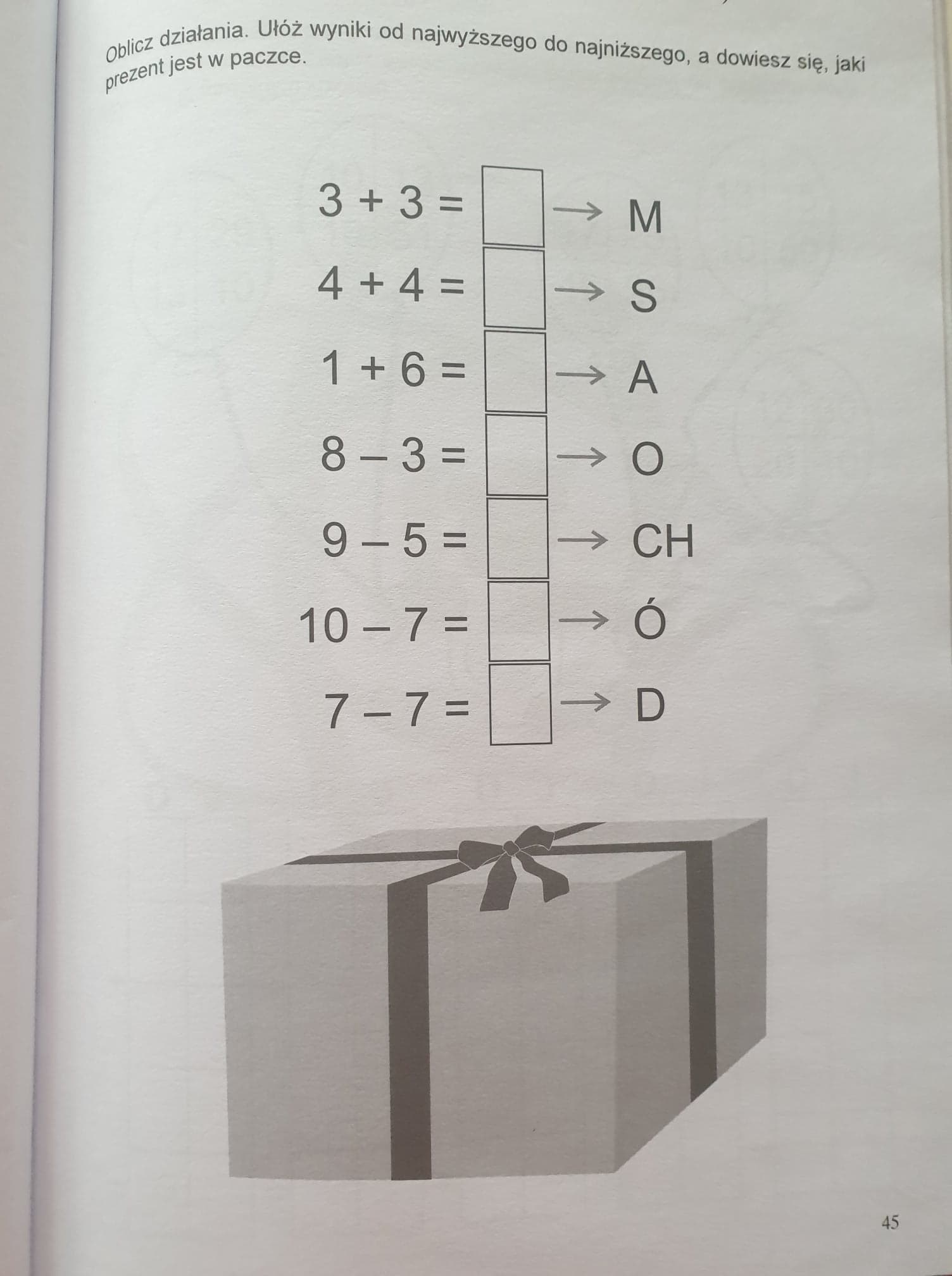 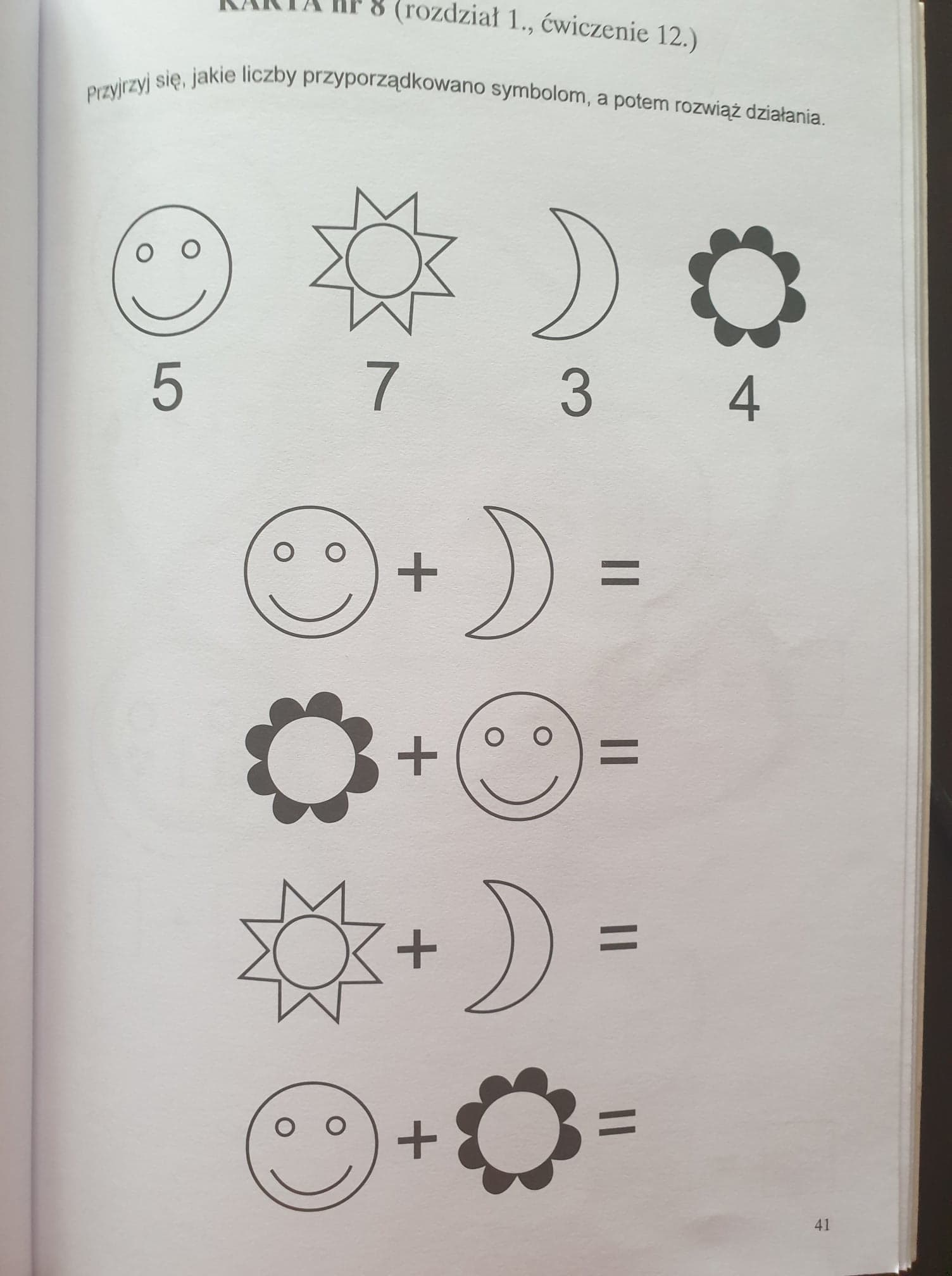 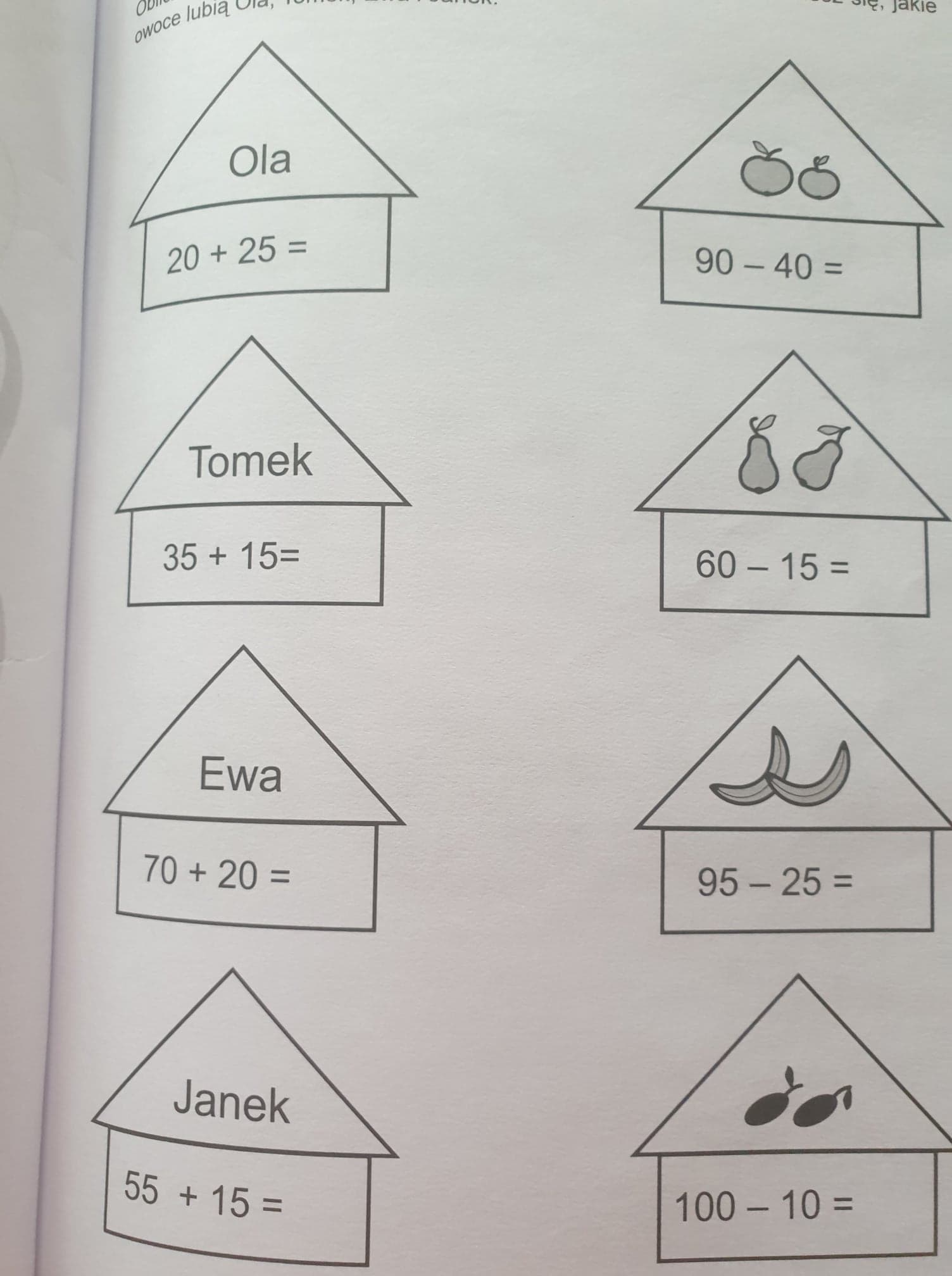 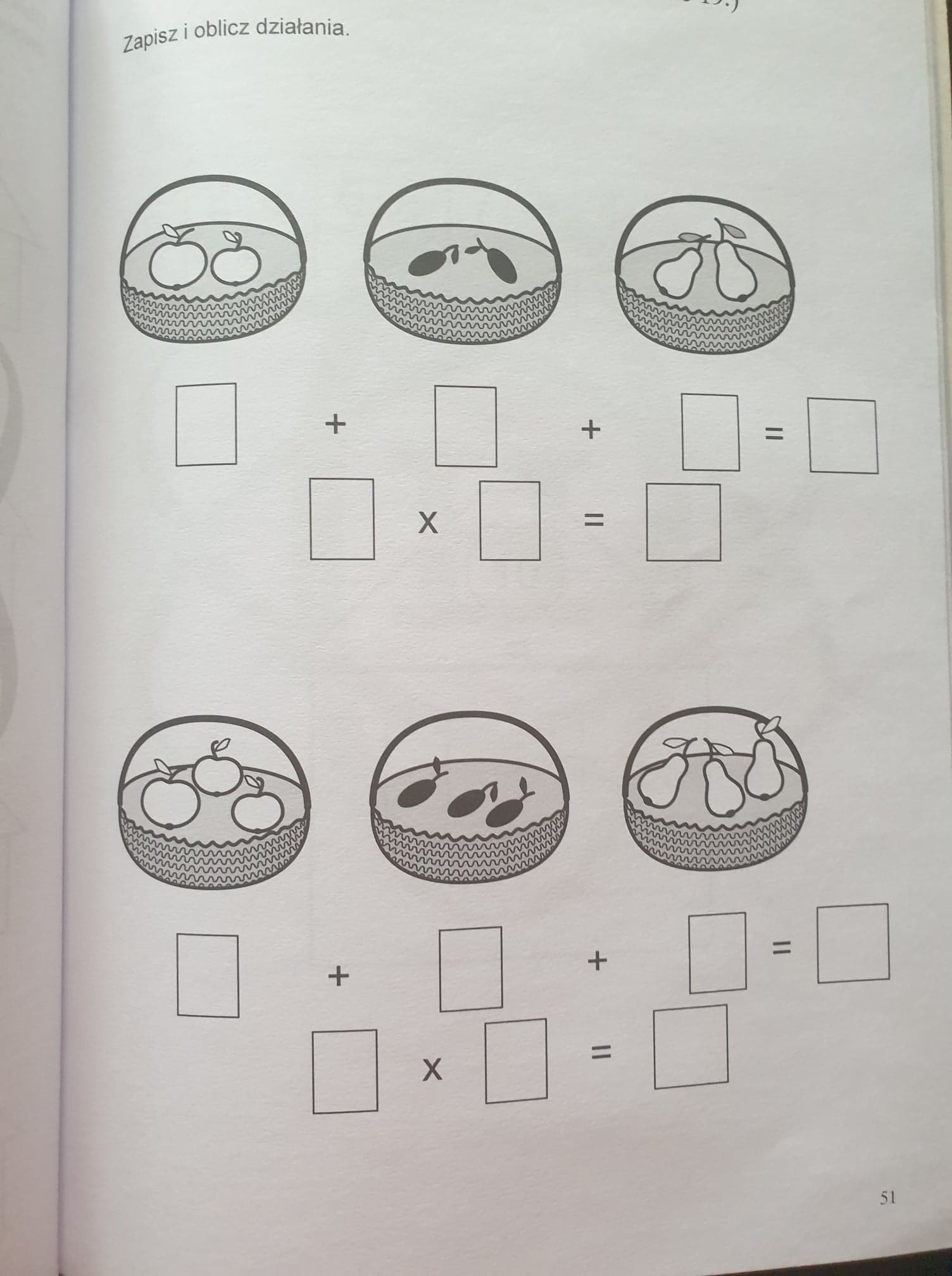 